Тугутуйский ВЕСТНИКОбщественно-политическая газета муниципального образования «Тугутуйское»От 09.03.2020   № 3__________________________________Газета для жителей с. Тугутуй, д. КамойСодержание1 Постановление № 6 от 06.03.2020 О присвоении адреса2. Распоряжение №6 от 05.03.2020 О награждении3. Памятка Правила пожарной безопасности4. объявление о проведении общего собрания участников долевой собственности на землю АООТ «Тугутуйское»Российская ФедерацияИркутская областьЭхирит-Булагатский районАдминистрацияМуниципального образования «Тугутуйское»Глава администрацииПОСТАНОВЛЕНИЕот 06.03.2020 г. №6 с. Тугутуй« О присвоении адреса »В соответствии с п.13 ст.39 Устава муниципального образования «Тугутуйское», на основании Федерального закона № 131-ФЗ «Об общих принципах организации местного самоуправления в РФ»ПОСТАНОВЛЯЮ:1. Присвоить адрес объекту недвижимости: земельный участок РФ, Иркутская область, Эхирит - Булагатский район, с. Тугутуй, ул. Юбилейная,30, для размещения контейнерной площадки2. . Присвоить адрес объекту недвижимости: земельный участок– РФ, Иркутская область, Эхирит - Булагатский район, с. Тугутуй, ул. Заречная, 37 Б, для размещения контейнерной площадки3. Присвоить адрес объекту недвижимости: земельный участок РФ, Иркутская область, Эхирит - Булагатский район, с. Тугутуй, ул. Подгорная, 14 Б, для размещения контейнерной площадки4. Присвоить адрес объекту недвижимости: земельный участок– РФ, Иркутская область, Эхирит - Булагатский район, с. Тугутуй, ул. Степная, 22 Б, для размещения контейнерной площадки5. Присвоить адрес объекту недвижимости: земельный участок– РФ, Иркутская область, Эхирит - Булагатский район, д. Камой, ул. Школьная,10 , для размещения контейнерной площадкиГлава администрации П.А. Тарбеев                                       Российская  ФедерацияИркутская областьЭхирит-Булагатский районАдминистрацияМуниципального образования «Тугутуйское»Глава администрации                                                Распоряжение   от 05.03.2020г. №6                                                   с. Тугутуй« О награждении»Наградить Грамотой администрации МО «Тугутуйское» за добросовестный труд, высокие профессиональные качества и безупречную работу следующих работников администрации МО «Тугутуйское»: Начальника финансового отдела -Устюгову Елену Дмитриевну, главного специалиста- Матвееву Ольгу Рудольфовну, ведущего специалиста -Русинову Анну Петровну, бухгалтера Суворову Татьяну Константиновну, техработника- Тарбееву Светлану Геннадьевну Наградить Грамотой администрации МО «Тугутуйское» ,за высокий профессионализм, многолетний добросовестный труд, активное участие в подготовке и проведении культурных социально-значимых мероприятий и личный вклад в сфере культуры  на территории МО "Тугутуйское" следующих работников МКУ КДЦ «Тугутуйское»: Савинскую Юлию Владимировну-директора,  Карнишину Елену Васильевну-заведующую художественно-постановочной частью, Токареву Надежду Александровну-режиссера-постановщика, Дудырину Галину Петровну-культорганизатора. Наградить Грамотой администрации МО «Тугутуйское», за многолетний безупречный труд, за чистоту «нравов», взаимоотношений и чистоту офисных площадей техработников МКУ КДЦ «Тугутуйское» Боброву Елену Ивановну, Мясникову Ирину Григорьевну.Наградить Грамотой администрации МО «Тугутуйское», Наградить следующих участников  ансамбля "Рябинушка» , за многолетнее и активное участие в творческих мероприятиях  и концертах  проводимых   в  МО "Тугутуйское", а также  в районных  и областных мероприятиях и конкурсах: Другову Валентину Николаевну, Савинскую Марию Петровну, Пыталеву Валентину Ивановну, Дудырину Нину Николаевну,  Саловарову Людмилу Иннокентьевну, Томилову Людмилу Никоновну, Мисюкову Татьяну Александровну, Парфенову Светлану Евгеньевну, Карнишину Елену Васильевну, Савинскую Юлию Владимировну, Дудырину Галину ПетровнуНаградить Грамотой администрации МО «Тугутуйское», следующих участников ансамбля "Сударушка", за активное участие в творческих мероприятиях  и концертах,   проводимых   в  МО "Тугутуйское", а также  в районных  и областных мероприятиях и конкурсах: Токареву Надежду Александровну, Кропотову Светлану Владимировну,  Яблонцеву Ольгу Николаевну, Ситникову Любовь Валерьевну, Тарбееву Татьяну Сергеевну, Токареву Юлию ПетровнуНаградить Грамотой администрации МО «Тугутуйское», следующих участников  ансамбля "Подснежник", за активное участие в творческих  мероприятиях  и концертах  проводимых   в  МО "Тугутуйское", а также  в районных  и областных мероприятиях и конкурсах: Румянцеву Валерию, Другову Елену, Энгель Маргариту, Михайлову Веронику, Ильину Веронику, Гольневу Анастасию, Букину Варвару ,Наградить Благодарственными письмами администрации МО «Тугутуйское»,за оказанную спонсорскую помощь в проведении народного праздника МАСЛЕНИЦА - 2020г следующих ИП : Рудых Петра Иннокентьевича, Русинова Леонида Юрьевича, Барданова Александра Васильевича,  Иванова Сергея Александровича, Сайдаматова Озода Жуманиязовича,   Маркову Ольгу Леонидовну, Савинского Евгения Гамлетовича,  Гулиеву Светлану ПетровнуНаградить Благодарностью  администрации МО «Тугутуйское»,  за активное участие в культурно-массовых мероприятиях , общественной и творческой жизни  села следующих участников: Яблонцева Егора, Матвеева Артема, Савинского Ивана, Табиханова Дениса, Бальхееву Диану, Трифонову Маргариту, Хамбекову Наталью, Старостина Максима, Чулпанова Никиту.         Глава администрации                                    П.А.ТарбеевПРАВИЛА ПОЖАРНОЙ БЕЗОПАСНОСТИ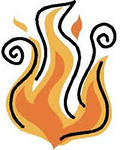 Пожар – это страшное несчастье. Его последствия измеряются не только деньгами, но и человеческими жизнями. Но если полностью следовать всем правилам противопожарной безопасности, этого можно избежать.Помните!Чтобы не возник пожар, осторожно обращайтесь с огнем!Все вы знаете, что «спички детям не игрушка. И это действительно так. Не балуйтесь со спичками, и не давайте шалить подобным образом своим друзьям.Без присутствия взрослых не зажигайте спички и свечи.Подвалы, сараи и чердаки – не лучшие места для игр, а тем более, если эти игры с огнем.В темное время суток не ходите по деревянным постройкам, а если все же придется – воспользуйтесь электрическим фонариком.Электроприборы, включенные в сеть, нельзя оставлять без присмотра, потому что они часто становятся причиной пожара.Игры с электронагревательными приборами опасны для здоровья, а, в некоторых случаях, и для жизни.Ребята! Эти правила никогда нельзя забывать. Рассказывайте о них своим товарищам и требуйте, чтобы они их тоже соблюдали. Так вы можете спасти свой дом, школу, лагерь и другие помещения от возгорания, и окажете неоценимую помощь в деле предупреждения пожаров работникам противопожарной службы.Однако не всегда удается предотвратить пожар. Случается, что независимо от наших стараний по профилактике пожаров, возгорание все же происходит. Поэтому, нужно быть готовым к такой ситуации, чтобы не растеряться и действовать быстро и уверенно. Только так вам наверняка удастся спастись от огня, и помочь своим друзьям и близким.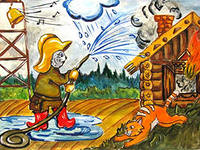 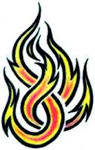 Правила, которые помогут вам, если вдруг случится пожар:Спички и зажигалки предназначены для хозяйственных нужд. Они не могут служить предметом для игр, и без надобности их брать и вовсе не стоит.Даже одна маленькая искорка может стать причиной большого пожара. Поэтому не допускайте возникновения даже небольшого огня в помещении.Оставшись в квартире один, не включай телевизор.Если в квартире начался пожар, а взрослых нет, убегай подальше от огня. Если квартира не закрыта, не задумываясь, уходи из квартиры.Убегая из горящей комнаты, не забудь закрыть дверь, чтобы огонь не распространился по всей квартире.Если дверь дома закрыта, и выйти нет никакой возможности, кричи в окно, зови на помощь.Даже если вам очень страшно находиться в горящей квартире, не надо прятаться под кровать, в шкаф или другие тайные места, ведь пожарным будет очень трудно вас тогда найти и спасти.Если вы обожгли на огне руку, подставьте ее под поток холодной воды, и зовите взрослых на помощь.Если загорелась ваша одежда, падайте на землю или пол, и катайтесь по нему, пока огонь полностью не погаснет.Если пожар в вашем подъезде, не выходите из квартиры. Откройте балкон, окно или хотя бы форточку и зовите на помощь.Если в доме пожар, не пользуйтесь лифтом. Он может остановиться между этажами, а вы окажетесь в самой настоящей ловушке.Тушить пожар – дело взрослых, но вызвать пожарников может любой ребенок. Хорошенько заучите номер пожарной охраны. Он не сложный «01». А если у вас есть сотовый телефон, набирайте «112», четко и спокойно произнесите свое имя и адрес, опишите ситуацию, и будьте уверены, к вам на помощь придут обязательно.Пожарная безопасность в квартире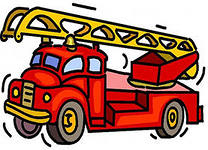 Правило № 1. Не балуйся дома со спичками и зажигалками. Это одна из причин пожаров.Правило №2. Не оставляй без присмотра включенные электроприборы, особенно утюги, обогреватели, телевизор, светильники и др. Уходя из дома, не забудь их выключить.Правило № 3. Не забывай выключить газовую плиту. Если почувствовал запах газа, не зажигай спичек и не включай свет. Срочно проветри квартиру.Правило № 4. Ни в коем случае не зажигай фейерверки, свечи или бенгальские огни дома без взрослых.При пожаре не следует:- заниматься тушением огня, не вызвав предварительно пожарных;- поддаваться панике;- переоценивать свои силы и возможности;- рисковать своей жизнью, спасая имущество;- прятаться в шкафах, кладовых, под кроватями и т.п.;- пытаться выйти через задымленную лестничную клетку;- пользоваться лифтом;- спускаться по веревкам, простыням, водосточным трубам;- открывать окна и двери (это увеличивает тягу и усиливает горение);- выпрыгивать из окон верхних этажей.Пожарная безопасность в деревянном домеПравило №1. В деревне или на даче без взрослых не подходи к печи и не открывай печную дверцу. Оттуда могут выпасть раскаленный уголек или искра и стать причиной пожара.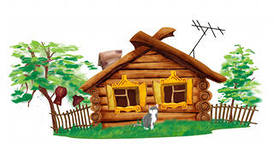 Правило №2. Никогда не прикасайся голыми руками к металлическим частям печки. Ты можешь получить серьезный ожог.Правило №3. Не трогай без разрешения взрослых печную заслонку. Если ее закрыть раньше времени, в доме скопится угарный газ, и можно задохнуться.Если начался пожар, поступай так:Правило № 1. Если случился пожар, сразу позвони по телефону «01» и сообщи пожарным точное место пожара (если пожар дома - точный адрес и номер квартиры).Правило № 2. Если огонь небольшой, можно попробовать сразу же затушить его, набросив на него плотную ткань или одеяло, заливая водой или засыпая песком.Правило № 3. Если огонь сразу не погас, немедленно убегай из дома в безопасное место.Правило № 4. Если не можешь убежать из горящей квартиры, сразу же позвони по телефону '101' и сообщи пожарным точный адрес и номер своей квартиры. После этого зови из окна на помощь соседей и прохожих.Правило № 5. При пожаре дым гораздо опаснее огня. Большинство людей при пожаре гибнут от дыма. Если чувствуешь, что задыхаешься, опустись на корточки или продвигайся к выходу ползком - внизу дыма меньше.Правило № 6. Если в помещение проник дым, надо смочить водой одежду, покрыть голову мокрой салфеткой и выходить пригнувшись или ползком.Правило № 7. Обязательно закрой форточку и дверь в комнате, где начался пожар. Закрытая дверь может не только задержать проникновение дыма, но иногда и погасить огонь.Правило № 8. Наполни водой ванну, ведра, тазы. Можешь облить водой двери и пол.Правило № 9. При пожаре в подъезде никогда не садись в лифт. Он может отключиться, и ты задохнешься.Правило № 10. Когда приедут пожарные, во всем их слушайся и не бойся. Они лучше знают, как тебя спасти.Запомните самое главное правило не только при пожаре, но и при любой другой опасности:«Не поддаваться панике и не терять самообладания!».ОБЪЯВЛЕНИЕАдминистрация МО «Тугутуйское»сообщает о проведении общего собрания участников долевой собственности на землю АООТ «Тугутуйское»Дата и время проведения : 17 апреля 2020г. в 11.00.Регистрация участников с 10 до 11 часов. Для регистрации необходимо иметь при себе:- документ, удостоверяющий личность;- документы, удостоверяющие право на землю;- документы, подтверждающие полномочия уполномоченного лица.Место проведения собрания : Иркутская область, Эхирит-Булагатский район, село Тугутуй, ул.Советская, 63. МКУ КДЦ МО «Тугутуйское».                      Повестка дня:1.  Об утверждении списка лиц, земельные доли которых могут быть признаны невостребованными, и земельных долей, которые могут быть признаны невостребованными.Ознакомиться с документами и получить информацию по вопросам повестки собрания возможно в срок до 16 апреля 2020г. по адресу: Иркутская область, Эхирит-Булагатский район, село Тугутуй, улица Степная, 23,администрация МО «Тугутуйское» или по телефону (39541) 24348__________________Учредитель - Дума МО «Тугутуйское»Главный редактор- Тарбеев П.А..Адрес редакции: Иркутская обл., Эхирит-Булагатский район,с. Тугутуй, ул. Степная, 23.Газета «Тугутуйский вестник» утверждена Решением Думы № 1 от 12.02.2009гПодписано в печать –   30.01.2019г.Тираж- 50 экземпляровЦена - бесплатно